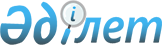 О внесении изменения в решение маслихата от 13 января 2020 года № 375 "Об утверждении Регламента собрания местного сообщества"
					
			Утративший силу
			
			
		
					Решение маслихата Житикаринского района Костанайской области от 16 мая 2023 года № 40. Утратило силу решением маслихата Житикаринского района Костанайской области от 27 декабря 2023 года № 96
      Сноска. Утратило силу решением маслихата Житикаринского района Костанайской области от 27.12.2023 № 96 (вводится в действие по истечении десяти календарных дней после дня его первого официального опубликования).
      Житикаринский районный маслихат РЕШИЛ:
      1. Внести в решение маслихата "Об утверждении Регламента собрания местного сообщества" от 13 января 2020 года № 375 (зарегистрировано в Реестре государственной регистрации нормативных правовых актов под № 8910) следующее изменение:
      в Регламенте собрания местного сообщества, утвержденном указанным решением:
      в пункте 4:
      слова "согласование представленных акимом района кандидатур на должность акима города районного значения, сел, сельских округов для дальнейшего внесения в соответствующую районную избирательную комиссию для регистрации в качестве кандидата в акимы города районного значения, села, сельского округа" исключить.
      2. Настоящее решение вводится в действие по истечении десяти календарных дней после дня его первого официального опубликования.
					© 2012. РГП на ПХВ «Институт законодательства и правовой информации Республики Казахстан» Министерства юстиции Республики Казахстан
				
      Председатель Житикаринского районного маслихата 

Н. Уразалинов
